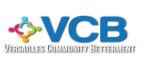 Versailles Community BettermentBi-Monthly Board Meeting Minutes             July 31, 2023 @ 6:00 p.m.Morgan County LibraryCall to Order - 6:00 p.m.Attendees included Jacquie Brewer, Cindy Davenport, Leslie Mooney, Elva Clark, Becky Callaghan, Tony Coons, Laura Coons, Amy Siler, Chuck Pryor, Dani Campbell, Lea Jones, Pledge of AllegianceLead by Jacquie / Prayer AmyTreasurer’s Report/emailed previously/ ApprovalApproved with a motion by Tony, second by Becky MCApproval of May 22, 2023 Meeting Minutes/emailedApproved with a motion by Tony, second by Becky MC Old BusinessCindy Davenport reported that the park entrance Christmas Display arch is too expensive to build. Other manufacturers were contacted and rick & Cindy felt that the cost of approx. $15,000, sight unseen, would not be a good choice. Amy gave an update on the Community Partner Weeks, (CPW). She reported that 3, 3MT crews completed 21 projects Bibles were given to the homeowners. There is a surplus of $501.72, to date but Amy expects that a larger budget be considered for next year.  Dani Campbell has agreed to take an active role in the CPW for next year’s project, with Amy and Jacquie as her mentors. It was discussed that a specific fundraiser exclusively be held for the 2024 projects and the goal will be to have a larger committee. Amy wants to build and recruit! Dani reported the between 30-35 packets for the new City Flag logo have been picked up by prospective applicants. The deadline for the artwork submission is Sept 1.  To date, $512.74 of the $3000.00 budget has been spent. Tony reported on the sale of MITP equipment: Screen (sold $130) Projector (sold $300). The sound system has not been sold.Becky reported information about the fundraiser, RAISERIGHT app. She set up an account for the VCB – VERSfundraise, our organization code of BXA4AWR3MFCF.       Gift cards for various are purchased online and a % of that card cost goes to VCB. Stephanie was not present at the meeting but Jacquie reported that the MCB Basket for the Silent Auction is in progress.New Business Jacquie reported that she has been in contact with Rebeca Wright regarding the VCB Apple Festival booklet ad. The MCB conference on October 23 will be $85.00 per attendee. Tony made a motion that the VBC will pay for up 10 attendees. Becky seconded the motion. MCThe bank signature card update was tabled until next meeting.Sub-committee ReportsResidential Beautification on hold until spring.Commercial Beautification - Becky had nothing to report and all projects are in progress. Youth Services – Tony reported that the Dunk Tank at the Versailles Fourth of July earned $367.00.  Plans to help with the cost of a new slide at the Versailles swimming pool and assist with City Park board Grants were discussed.  The Annual Scare on the Square costume contest was discussed. Tony motioned his committee have a $350.00 budget for a $202.50 newspaper ads and gift card prizes and trophies. Leslie seconded, MCOther Business                                    Leslie mentioned that the local National TV sales and rental are willing to help with our   fundraising efforts.   It was agreed that they be contacted when the next fundraiser is planned.It was reminded that the VCB had previously allocated and has given $250.00 to the local Back to School event.   Next meeting date - October 30, 2023  Adjourn               